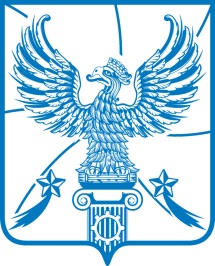 АДМИНИСТРАЦИЯМУНИЦИПАЛЬНОГО ОБРАЗОВАНИЯГОРОДСКОЙ ОКРУГ ЛЮБЕРЦЫ
МОСКОВСКОЙ ОБЛАСТИПОСТАНОВЛЕНИЕ_____.12.2020г.                                                                                     № ______- ПАг. ЛюберцыО запрете производства земляных работ на территории городского округа Люберцы Московской области в период подготовки и проведения праздничных мероприятий, посвященных празднованию Нового года                              и Рождества Христова в 2021 годуВ соответствии с Федеральным законом от 06.10.2003 № 131-ФЗ «Об общих принципах организации местного самоуправления в Российской Федерации», Уставом городского округа Люберцы Московской области, Административным регламентом по предоставлению муниципальной услуги «Выдача ордера на право производства земляных работ на территории городского округа Люберцы Московской области», утвержденным Постановлением администрации городского округа Люберцы Московской области от 25.12.2019 № 5125-ПА, Распоряжением Главы городского округа Люберцы Московской области от 21.06.2017 № 1-РГ «О наделении полномочиями Первого заместителя Главы администрации», постановляю:1.   Запретить производство земляных работ на территории городского округа Люберцы Московской области, кроме аварийных, в выходные и праздничные дни                          в период подготовки и проведения праздничных мероприятий, посвященных празднованию Нового года и Рождества Христова с 01.01.2021 по 10.01.2021 включительно.2. Заместителям Главы администрации городского округа Люберцы, руководителям отраслевых (функциональных) органов администрации городского округа Люберцы довести настоящее Постановление до сведения всех заинтересованных лиц (руководителей предприятий, организаций и учреждений независимо от форм собственности, индивидуальных предпринимателей).3. Управлению градостроительного регулирования (Петрунина М.А.)                           при выдаче ордеров на производство земляных работ обеспечить внесение в ордера записей о запрете производства земляных работ в случаях, указанных в пункте 1 настоящего Постановления.4.    Опубликовать настоящее Постановление в средствах массовой информации и разместить на официальном сайте администрации в сети «Интернет».5. Контроль за исполнением настоящего Постановления возложить                             на заместителя Главы администрации Малышева Э.В.Первый заместитель  Главы администрации                                                                                И.Г. Назарьева  Лист согласованияк проекту Постановления администрации городского округа Люберцы«О запрете производства земляных работ на территории городского округа Люберцы Московской области в период подготовки и проведения праздничных мероприятий, посвященных празднованию Нового года и Рождества Христова в 2021» году» Проект согласован: Заместитель Главы администрации                               _____________________     Э.В. МалышевИсполнитель:Куричина В.С.8 495 503 2125Список рассылкик Постановлению администрации городского округа Люберцы«О запрете производства земляных работ на территории городского округа Люберцы Московской области в период подготовки и проведения праздничных мероприятий, посвященных празднованию Нового года и Рождества Христова в 2021» году»от «____» ______________ 2020 г. №_________ Заместитель Главы    администрации   ______________________ В.В. Езерский Заместитель Главы    администрации   ______________________ М.В. Криворучко Начальник правового управления_____________________О.И. Анохин